　いよいよ見学旅行！　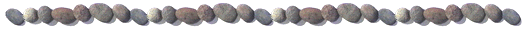 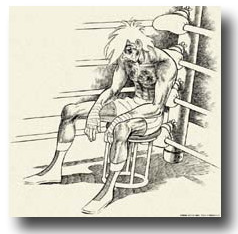 　愛知県にいた頃は「修学旅行」としか言いませんでしたから、「見学旅行」という言葉は、北海道に来て初めて聞きました。その後、人から聞いた話では、「修学旅行とは、宿泊研修を含む学校でする旅行のことを指し、その修学旅行の一つが２年生で行く見学旅行だ」と教わりました。あまり納得はしていませんが、まぁそういうことなのでしょう。さて、２年Ｅ組諸君の様子は、翌週に見学旅行を控えているにも関わらず、いたって普通で、浮き足立ったところもなく、実に物足りない。「見学旅行前だからって、調子に乗るな。いい加減にしろ。」と叱られるぐらいでちょうどいいと思うのですが、どんなもんでしょう。だからといって、あえて調子に乗る必要はありません。旅行前の３連休、準備をする中で少しずつ気分も高揚してくるのでしょう。　私の住んでいた地域では、山陰・山陽など中国地方に行く高校が多かったのですが、私の高校の修学旅行は少し変わっていて、「加賀百万石」といわれる石川県でした。兼六園などの観光地はもちろん回りましたが、メイン・イベントは過疎化の進む地域の棚田（「千枚田」と呼んでいましたが）の草刈りボランティアをするというものでした。最初はもちろん「え～っ、草刈りかよ～」と思いましたが、世の中に「ランナーズ・ハイ」という言葉があるように、私たちも「草刈り・ハイ」みたいな状態になって、結構楽しくできました。ただ…、と書くともう察しが付くかも知れませんが、その日は雨が降っていて、ずぶ濡れになりながらの草刈りでした。しかし、こういうハプニングがあると、手を貸してくれる人は必ずいるもので、チェックアウトしたはずのホテルは、風呂を沸かして私たちの帰りを待っていてくれました。着替えは日数分しか持って行かなかったから、きっと前にはいたパンツでもはいたのでしょう。かつてブルーハーツが土砂降りの中、野外ライブをしたときに、「せっかく野外でやるんだから、雨ぐらい降らないとおもしろくないだろう」といってライブを始めたことがありましたが、物事は考え方・受け取り方しだいなんだなぁ、と思います。　旅の楽しみはよく、「６：３：１」だと言われます。あれもしたい、これもしたいと仲間と計画を立てながら心を躍らせる事前の準備の楽しみが「６」、実際に旅行先で名物料理に舌鼓を打ったり、名所を見物したりする楽しみが「３」、旅行から帰ってきた後、写真を見たり、思い出話に花を咲かせたりする楽しみが「１」。いずれにしても、見学旅行の楽しみはすでに始まっています。風邪を引いたり、ケガをしていたりしては、旅の楽しみも半減、いや、台無しになってしまうこともありますから、今後、健康管理には十分気をつけて下さい。今、風邪を引いたり、ケガをしたりしている人は、全力で治して下さい。２年Ｅ組３８名、２学年全体では２８０名という多人数で行く旅行ですから、多少の我慢と努力（？）はどうしても必要です。今ここで、いちいちうるさいことは言いません。旅行中、私がしゃべる機会が多ければ多いほどつまらないものになるでしょう。君たちとの約束は、「フツーに過ごす」、この１点でいかがでしょうか？これだけ守られれば、そこそこ楽しい旅行になりそうです。そして無事に帰ってきましょう。　実は、私は今回の見学旅行を楽しみにしていて、最近眠りが浅いです。京都・奈良へは小学校の修学旅行で行ったのが最初ですが、行けば行くほど、前には気づかなかった魅力に気づくようになりました。もう一度大学生生活を送ることができるなら、東京では暮らしたことはあるから、きっと京都の大学を選ぶことでしょう。それにしても、ホントに楽しみな見学旅行ですね。